Tränarkickoff för tränare på grön och blå nivå våren 2024.Melker förklarar hur man lär ut det perfekta slaget och den perfekta kryssenVi tar fram det perfekta träningsupplägget för våren Mälarhöjden, lördag eftermiddag 13 april & söndag förmiddag 14 april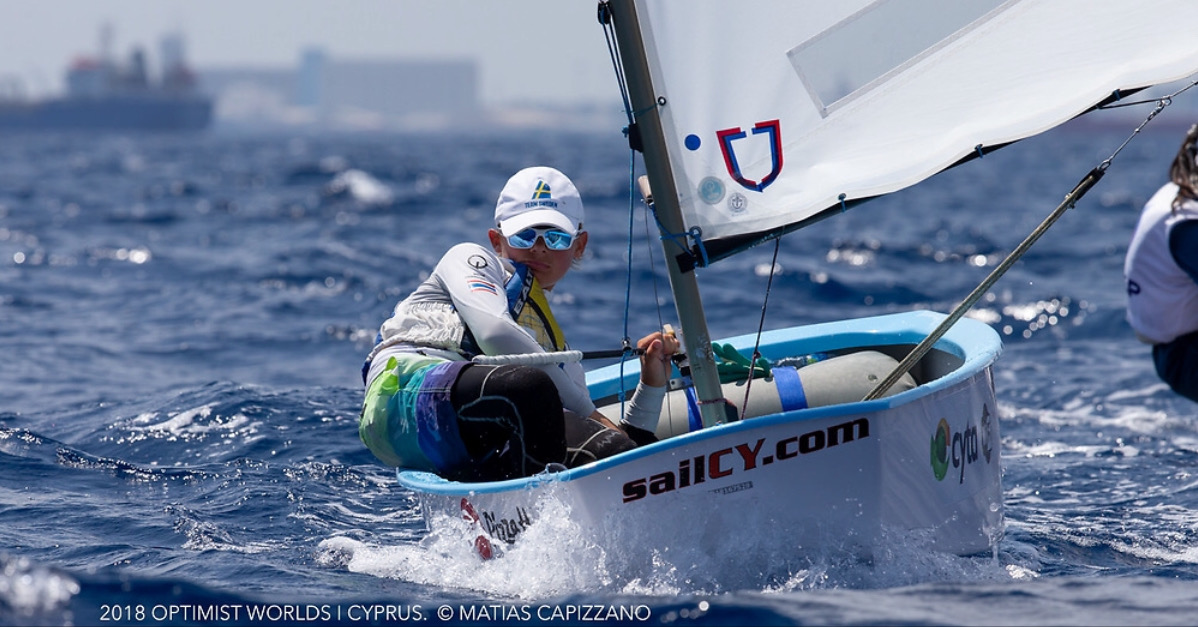 Jag heter Melker och tog i somras studenten från RIG i Motala. Tidigare har jag seglat optimist, där jag lyckats kvala till VM två gånger, vinna rakningen och placera mig 10a på VM. I Motala seglade jag 29er och har även därifrån med mig flertalet pallplaceringar. Just nu seglar jag Waszp och ska till sommaren segla VM i Norge.Plats:Mälarhöjdens Båtklubb (MBK) Klubbensborg https://malarhojdensbatklubb.se/ och Mälarhöjdens Lördag 13 april:Söndag 14 aprilKostnader: Deltagande i seminarier inkl fika och lunch: 500 krGrillmiddag: 150 kr (valbar)Övernattning inkl frukost: 350 kr (valbar)Övernattning: Vandrarhemmet i klubbensborg och  Café Uddvillan https://www.klubbensborg.se/Anmälan: https://www.sailarena.com/sv/se/club/mks/tranarkickoff-for-grona-och-bla-optitranare-dag-1/https://www.svenskalag.se/malarhojdensks/formular/anmalan-tranarkickoff/8033tidAktivitetPlats12.00-12.15Samling på vandrahemmet för de som skall sova över, lämna packning i rumVandrarhemmet12.15-12.30Samling i MBKs klubblokal, fika finnsMBK12.30-13.30Presentation av deltagare, med kommentar om vad som har varit viktigt för ens utveckling i segling och vad man hade velat ha mer av (förberd detta)MBK13.30-14.30LunchUddvillan14.30-15.00Inspirations-samtal.  Melker berättar om sin  seglingskarriör från seglarskola till VM i sammandrag. Det här var viktigt för mig när jag seglade optimist. Tid för frågor och diskussionMBK15.15-16.30Gruppsamtal/workshop: Vad behöver vi prioritera och göra för våra gröna respektive blå seglareMBK16.45-18.00Ta fram ett träningsschema för våren baserat på punkterna ovan, SSF kunskapsprofiler, och våra egna bästa träningsupplägg,  för grön respektive blå nivåMBKindelning i blå respektive grön grupp18.15-19.00Introduktion till e-seglingMBK19.00 20.00Middag . grillMBK20.00-20.45e-seglingsbattle 1MBK21.00-21.45e-seglingsbattle 2MBK22.00senaste hemgång, alt övernattningVandrarhemmet08.00-08.45Frukost, tömma rummen, ta med väskor till MBKVandrarhemmet09.15-10.00Presentation/Summering träningsschema för våren och viktiga punkter att ha med i träningarna och annat att tänka påMBK10.00-12.00Hur lär man utEtt perfekt slag i opti imedelvindstark vidsvag vind2) Om tid: Hur lär man ut övriga grunder för kryssFikaFöreläsning och samtal samt övningExempel på resurser för detta, tex youtube, övningsbankenMBK12.00-13.00Summering, reflektion, prisutdelning e-seglingsbattle  samt städning av MBKs lokalMBK